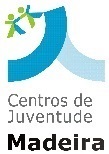 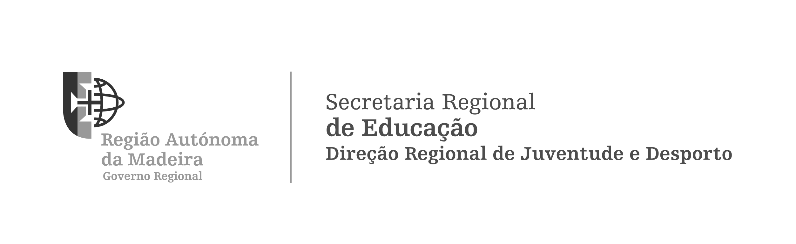 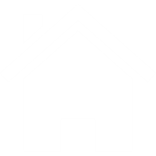 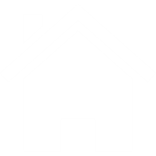 Data   1   REQUERENTE Nome / Entidade        Morada / Sede        NIF / NIPC           Pessoa responsável        Email        Contacto telefónico                  Contacto telefónico (alternativo)         2   CENTRO DE JUVENTUDE  Calheta          Funchal          Porto Moniz          Porto Santo          Santana  3   DETALHES DA RESERVA Data de entrada          Data de saída      N.º de noites        Necessidades Especiais    Não      SimSe SIM, especifique:        4   JUSTIFICAÇÃO Descrição da entidade requerente:        Nome da atividade / evento (quando aplicável):        Objetivos da atividade /evento:        Destinatários:       Fundamentação do pedido de apoio(Justificar a importância do apoio da DRJD para a viabilização da atividade, referir se existe envolvimento dos jovens na mesma e de que forma é uma mais valia a utilização do Centro de Juventude, bem como o impacto da atividade/evento junto dos jovens)Preencher 1 formulário para cada pedido de apoio. Enviar o formulário, devidamente preenchido, para o email drjd@madeira.gov.pt.Hóspedes (no caso de não dispor do número definitivo, indicar o número estimado)Hóspedes (no caso de não dispor do número definitivo, indicar o número estimado)Hóspedes (no caso de não dispor do número definitivo, indicar o número estimado)N.º HóspedesTipologia do(s) Quartos(s) (indicar o n.º de pessoas por tipologia de quarto)Tipologia do(s) Quartos(s) (indicar o n.º de pessoas por tipologia de quarto)Tipologia do(s) Quartos(s) (indicar o n.º de pessoas por tipologia de quarto)Tipologia do(s) Quartos(s) (indicar o n.º de pessoas por tipologia de quarto)IDADEGÉNERO      GÉNERO      N.º HóspedesMÚLTIPLO(partilhado)INDIVIDUALC/WCDUPLOC/WCDUPLOS/WCIDADEMASC.FEM.N.º HóspedesMÚLTIPLO(partilhado)INDIVIDUALC/WCDUPLOC/WCDUPLOS/WC3 - 11 anos12 - 30 anos> 31 anosTOTALTOTALTOTAL